Supplemental Digital Content 2: PRISMA Flow DiagramPRISMA 2009 Flow Diagram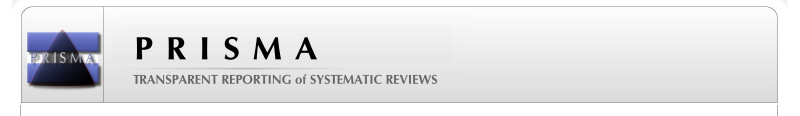 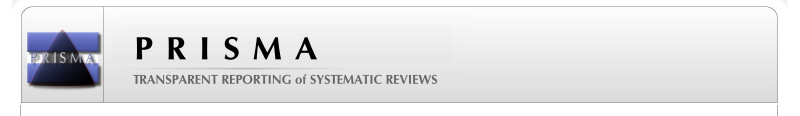 Figure 1: PRISMA Flow Diagram